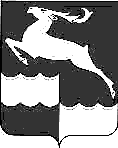 АДМИНИСТРАЦИЯ КЕЖЕМСКОГО РАЙОНАКРАСНОЯРСКОГО КРАЯПОСТАНОВЛЕНИЕ27.03.2024				           № 220-п                                         г. КодинскО внесении изменений в постановление Администрации Кежемского района от 14.03.2023 № 213-п «Об утверждении муниципальной программы «Укрепление общественного здоровья в муниципальном образовании Кежемский район»В соответствии со ст. 179 Бюджетного кодекса Российской Федерации, постановления Администрации Кежемского района от 11.09.2013 №1059-п «Об утверждении Порядка принятия решений о разработке муниципальных программ Кежемского района, их формировании и реализации», постановления Администрации Кежемского района от 12.09.2013 №1065-п «Об утверждении Перечня муниципальных программ Кежемского района», руководствуясь ст.ст. 17, 20, 32 Устава Кежемского района, ПОСТАНОВЛЯЮ:Внести в приложение к постановлению Администрации Кежемского района от 14.03.2023 № 213-п «Об утверждении муниципальной программы «Укрепление общественного здоровья в муниципальном образовании Кежемский район» (в редакции постановления Администрации Кежемского района от 23.10.2023 № 850-п) следующие изменения:1.1. В разделе 1. Паспорт программы:- строку «Этапы и сроки реализации  Программы» изложить в следующей редакции:«»;- строку «Информация по ресурсному обеспечению Программы» изложить в следующей редакции:«»;1.2. В разделе «2. Характеристика»:1.2.1. пункт 2.1. Демографические показатели (численность населения, половозрастная структура) изложить в следующей редакции:«2.1. Демографические показатели (численность населения,половозрастная структура)Демографическая ситуация в районе характеризуется продолжающимся процессом естественной убыли населения, это является основной причиной сокращения численности жителей района. Численность постоянного населения Кежемского района по состоянию на 01.01.2023 года составила 16917 человек, по отношению к 2022 году уменьшилось на 11,9% или на 2294 человек.Отмечается процесс спада рождаемости в районе. Так, в 2023 году родилось 116 человек, это на 49 человека меньше, чем в прошлом году. Умерших в 2023 году в районе 197 жителей, это в 1,7 раза больше, чем родилось. Естественная убыль составила (-81) человек. Общий коэффициент рождаемости на 1000 человек составил 6,9 (2022 год – 7,2), коэффициент смертности на 1000 человек 11,6 (2022 год – 12,9).Средняя продолжительность жизни мужчин –62,8 года, женщин – 68,0 года.  Смертность трудоспособного населения Кежемского района по состоянию на 01.01.2023 года составила 51 человек, по отношению к 2022 году уменьшилась на 4 человека.В 2023 году общий коэффициент смертности трудоспособного населения на 1000 труд. населения составил 6,5, в 2022 году на 1000 трудоспособного населения составил 6,7.».1.2.2. пункт 2.2. Основные причины смертности. Смертность от неинфекционных заболеваний. изложить в следующей редакции:«2.2. Основные причины смертности. Смертность от неинфекционных.Основной причиной смертности населения в 2023 году  являются болезни системы кровообращения - 50,8% в структуре смертности населения, второе место занимают злокачественные новообразования – 18,2 %, третье место – внешние причины смерти – 10, %.Показатель смертности от системы кровообращения за 2022 г. (603,8 на 100 тыс. населения) увеличился по сравнению с 2021 г. (514,2 на 100 тыс. населения), в 2023 г. (591,1 на 100 тыс. населения) уменьшился, что свидетельствует о неустойчивости тенденции к снижению смертности от БСК. Показатели смертности от злокачественных новообразований: 2021 г. – 244,4 на 100 тыс. населения, в 2022 г. – 229 на 100 тыс. населения, (уменьшилась на 6,7%), и в 2023 г. показатель снизился на 7% (212,8 на 100 тыс. населения). Рост общей заболеваемости злокачественными новообразованиями взрослого населения за 3-летний период 2021 - 2023 годы составил 17,8% (с 26,7 случаев на 1000 населения в 2021 г. до 32,5 случаев на 1000 населения в 2023 году).  Показатели смертности от болезни органов дыхания: за 2022 г. (72,9 на 100 тыс. населения) снизился по сравнению с 2021 г. (81,5 на 100 тыс. населения), в 2023 г. показатель увеличился до 88,7 на 100 тыс. населения.Смертность от болезней органов пищеварения за 3 года снизилась на 14,4 % (в 2021 г. – 96,7 на 100 тыс. населения, в 2022 г. – 88,5 на 100 тыс. населения, в 2023 г. – 82,8 на 100 тыс. населения). Смертность от внешних причин снижается: за 3 года показатель смертности от внешних причин увеличилась на 10,6% (с 106,9 на 100 тыс. населения в 2021 г. до 118,2 на 100 тыс. населения в 2023 г.)». 1.2.3. пункт 2.3. Заболеваемость основными хроническими неинфекционными заболеваниями изложить в следующей редакции:«2.3. Заболеваемость основными хроническими неинфекционнымизаболеваниямиПо данным официальной статистики за 2023 год, в структуре общей заболеваемости  населения 1-е место занимают болезни органов дыхания (45%) – 402,7 случая на 1000 населения, 2-е место - болезни системы кровообращения (19%)- 252,5 случая на 1000 населения, 3-е место – заболеваемость болезни органов пищеварения (8,7%)- 116 случаев на 1000 населения. За 3-летний период с 2021 года общая заболеваемость  органов дыхания, по отношению к 2023 году увеличилась на 99,3,6% (с 295,6 на 1000 населения до 402,7 на 1000 населения)».1.3. В разделе 5. Сроки реализации программы цифры «2025» заменить цифрами «2026».1.4. В абзаце 2 раздела 7. Перечень целевых индикаторов и показателей программы слова «46,9%» заменить словами «47%».1.5. В разделе 9.Ресурсное обеспечение и прогнозная оценка расходов на реализацию целей муниципальное программы с учетом источников финансирования, в том числе по уровням бюджетной сметы цифры «380,0» заменить на цифры «540,0», цифры «90,0» заменить на цифры «75,0», цифры «130,0» заменить на цифры «155,0»; цифры «160,0» заменить на цифры «155,0» и дополнить строкой следующего содержания:«2026 год – 155,0 тыс. рублей».1.6. Приложение №1 к паспорту муниципальной программы Кежемского района «Укрепление общественного здоровья в муниципальном образовании Кежемский район» изложить в новой редакции, согласно приложению 1 к настоящему постановлению.1.7. Приложение №2 к паспорту муниципальной программы Кежемского района «Укрепление общественного здоровья в муниципальном образовании Кежемский район» изложить в новой редакции, согласно приложению 2 к настоящему постановлению.1.8. В приложении 2 к муниципальной программе «Сохранение и укрепление здоровья населения Кежемского района»:1.8.1. в пункте 1. Информация о мероприятии «Сохранение и укрепление здоровья населения Кежемского района»:- в строке «Сроки реализации мероприятия» цифры «2025» заменить цифрами «2026»;- строку «Информация по ресурсному обеспечению мероприятия» изложить в следующей редакции:«».1.8.2. в пункте 2 Информация о мероприятии «Формирование сознания и мотивирование населения к ведению здорового образа жизни»:- в строке «Сроки реализации мероприятия» цифры «2025» заменить цифрами «2026»;- строку «Информация по ресурсному обеспечению мероприятия» изложить в следующей редакции:«».1.8.3. в пункте 3. Информация о мероприятии «Активная жизнь в любом возрасте»:- в строке «Сроки реализации мероприятия» цифры «2025» заменить цифрами «2026»;- строку «Информация по ресурсному обеспечению мероприятия» изложить в следующей редакции:«».1.8.4. Приложение №1 к информации о мероприятиях, реализуемых в рамках Программы изложить в новой редакции, согласно приложению 3 к настоящему постановлению.1.8.5. Приложение №3 к муниципальной программе «Укрепление общественного здоровья в муниципальном образовании Кежемский район» изложить в новой редакции, согласно приложению 4 к настоящему постановлению.2. Контроль за исполнением постановления возложить на заместителя Главы Кежемского района по экономике и финансам С.А. Фраиндт.3. Постановление вступает в силу со дня, следующего за днем его официального опубликования в газете «Кежемский Вестник».Глава района                                                                              П.Ф. БезматерныхПриложение 1к постановлению Администрации районаот 27.03.2024 № 220-пПриложение № 1к паспорту муниципальной программы «Укрепление общественного здоровья в муниципальном образовании Кежемский район»ПЕРЕЧЕНЬ ЦЕЛЕВЫХ ПОКАЗАТЕЛЕЙ МУНИЦИПАЛЬНОЙ ПРОГРАММЫ С УКАЗАНИЕМ ПЛАНИРУЕМЫХ К ДОСТИЖЕНИЮ ЗНАЧЕНИЙ В РЕЗУЛЬТАТЕ РЕАЛИЗАЦИИ МУНИЦИПАЛЬНОЙ ПРОГРАММЫПриложение 2к постановлению Администрации районаот 27.03.2024 № 220-пПриложение №2 к паспорту муниципальной программы«Укрепление общественного здоровья в муниципальном образовании Кежемский район» РАСПРЕДЕЛЕНИЕ ПЛАНИРУЕМЫХ РАСХОДОВ ЗА СЧЕТ СРЕДСТВ МЕСТНОГО БЮДЖЕТА ПО МЕРОПРИЯТИЯМ И ПОДПРОГРАММАМ МУНИЦИПАЛЬНОЙ ПРОГРАММЫПриложение 3к постановлению Администрации районаот 27.03.2024 № 220-пПриложение № 1к информации о мероприятиях, реализуемых в рамках ПрограммыПеречень показателей результативности МЕРОПРИЯТИЯПриложение 4к постановлению Администрации районаот 27.03.2024 № 220-пПриложение №3к муниципальной программе «Укрепление общественного здоровья в муниципальном образовании Кежемский район» РЕСУРСНОЕ ОБЕСПЕЧЕНИЕ И ПРОГНОЗНАЯ ОЦЕНКА РАСХОДОВ НА РЕАЛИЗАЦИЮ ЦЕЛЕЙ МУНИЦИПАЛЬНОЙ ПРОГРАММЫ С УЧЕТОМ ИСТОЧНИКОВ ФИНАНСИРОВАНИЯ, В ТОМ ЧИСЛЕ ПО УРОВНЯМ БЮДЖЕТНОЙ СИСТЕМЫЭтапы и сроки реализации  Программы2023 – 2026 годы без деления на этапыИнформация по ресурсному обеспечению ПрограммыОбщий объём финансирования программы составляет 540,0 тыс. рублей, в том числе по годам:2023 год – 75,0 тыс. рублей2024 год – 155,0 тыс. рублей2025 год – 155,0 тыс. рублей2026 год – 155,0 тыс. рублейИнформация по ресурсному обеспечению мероприятияИз средств районного бюджета за период 2023 - 2026 гг.  – 0,0 тыс. руб., в т. ч.:в 2023 году - 0,0 тыс. руб.;в 2024 году - 0,0 тыс. руб.;в 2025 году - 0,0 тыс. руб.;в 2026 году – 0,0 тыс. руб.Информация по ресурсному обеспечению мероприятияИз средств районного бюджета за период 2023 - 2026 гг.  –  540,0 тыс. руб., в т. ч.:в 2023 году - 75,0 тыс. руб.;в 2024 году - 155,0 тыс. руб.;в 2025 году - 155,0 тыс. руб.;в 2026 году - 155,0 тыс. руб.Информация по ресурсному обеспечению мероприятияИз средств районного бюджета за период 2023 - 2026 гг.  – 0,0 тыс. руб., в т. ч.:в 2023 году - 0,0 тыс. руб.;в 2024 году - 0,0 тыс. руб.;в 2025 году - 0,0 тыс. руб.;в 2026 году – 0,0 тыс. руб.№п/пЦели, целевые показатели муниципальной программыЕдиница измерения2023год2024год (план)2024 год (факт)2025 год2026 год1Цель муниципальной программы: увеличение доли граждан, проживающих на территории Кежемского района, ведущих здоровый образ жизниЦель муниципальной программы: увеличение доли граждан, проживающих на территории Кежемского района, ведущих здоровый образ жизниЦель муниципальной программы: увеличение доли граждан, проживающих на территории Кежемского района, ведущих здоровый образ жизниЦель муниципальной программы: увеличение доли граждан, проживающих на территории Кежемского района, ведущих здоровый образ жизниЦель муниципальной программы: увеличение доли граждан, проживающих на территории Кежемского района, ведущих здоровый образ жизниЦель муниципальной программы: увеличение доли граждан, проживающих на территории Кежемского района, ведущих здоровый образ жизниЦель муниципальной программы: увеличение доли граждан, проживающих на территории Кежемского района, ведущих здоровый образ жизни1.1Доля жителей, охваченных мероприятиями, направленными на активную жизнь в любом возрасте, от общего количества населения%44,245,9-46,947,0Статус (муниципальная программа, подпрограмма)Наименование программы, подпрограммыНаименование ГРБСКод бюджетной классификацииКод бюджетной классификацииКод бюджетной классификацииКод бюджетной классификацииРасходы (тыс. руб.), годыРасходы (тыс. руб.), годыРасходы (тыс. руб.), годыРасходы (тыс. руб.), годыСтатус (муниципальная программа, подпрограмма)Наименование программы, подпрограммыНаименование ГРБСГРБСРзПрЦСРВР2024 год2025 год2026 годИтого на 2024 -2026 годыМуниципальная программа«Укрепление общественного здоровья в муниципальном образовании Кежемский район»Всего расходные обязательства по программеХХХХ155,000155,000155,000465,000Муниципальная программа«Укрепление общественного здоровья в муниципальном образовании Кежемский район»в том числе по ГРБС:Муниципальная программа«Укрепление общественного здоровья в муниципальном образовании Кежемский район»Администрация Кежемского района90101132100043660240155,000155,000155,000465,000Мероприятие 1Сохранение и укрепление здоровья населения Кежемского районаВсего расходные обязательства  ХХХХ0,0000,0000,0000,000Мероприятие 1Сохранение и укрепление здоровья населения Кежемского районав том числе по ГРБС:Мероприятие 1Сохранение и укрепление здоровья населения Кежемского районаАдминистрация Кежемского района0,0000,0000,0000,000Мероприятие 2Формирование сознания и мотивирование населения к ведению здорового образа жизниВсего расходные обязательстваХХХХ155,000155,000155,000465,000Мероприятие 2Формирование сознания и мотивирование населения к ведению здорового образа жизнив том числе по ГРБС:Мероприятие 2Формирование сознания и мотивирование населения к ведению здорового образа жизниАдминистрация Кежемского  района90101132100043660240155,000155,000155,000465,000Мероприятие 3Активная жизнь в любом возрастеВсего расходные обязательстваХХХХ0,0000,0000,0000,000Мероприятие 3Активная жизнь в любом возрастев том числе по ГРБС:Мероприятие 3Активная жизнь в любом возрастеАдминистрация Кежемского района0,0000,0000,0000,000N п/пЦель, показатели результативностиЕдиница измеренияИсточник информацииГоды реализации муниципальной программыГоды реализации муниципальной программыГоды реализации муниципальной программыГоды реализации муниципальной программыN п/пЦель, показатели результативностиЕдиница измеренияИсточник информации2023 год2024 год(план очередного финансового года)2024 год(факт очередного финансового года)2025 год2026 год1234567891.Мероприятие 1 «Сохранение и укрепление здоровья населения Кежемского района»Мероприятие 1 «Сохранение и укрепление здоровья населения Кежемского района»Мероприятие 1 «Сохранение и укрепление здоровья населения Кежемского района»Мероприятие 1 «Сохранение и укрепление здоровья населения Кежемского района»Мероприятие 1 «Сохранение и укрепление здоровья населения Кежемского района»Мероприятие 1 «Сохранение и укрепление здоровья населения Кежемского района»Мероприятие 1 «Сохранение и укрепление здоровья населения Кежемского района»1.1.Цель реализации: Создание условий для вовлечения жителей в мероприятия по укреплению здоровья, увеличения доли граждан, ведущих здоровый образ жизниЦель реализации: Создание условий для вовлечения жителей в мероприятия по укреплению здоровья, увеличения доли граждан, ведущих здоровый образ жизниЦель реализации: Создание условий для вовлечения жителей в мероприятия по укреплению здоровья, увеличения доли граждан, ведущих здоровый образ жизниЦель реализации: Создание условий для вовлечения жителей в мероприятия по укреплению здоровья, увеличения доли граждан, ведущих здоровый образ жизниЦель реализации: Создание условий для вовлечения жителей в мероприятия по укреплению здоровья, увеличения доли граждан, ведущих здоровый образ жизниЦель реализации: Создание условий для вовлечения жителей в мероприятия по укреплению здоровья, увеличения доли граждан, ведущих здоровый образ жизниЦель реализации: Создание условий для вовлечения жителей в мероприятия по укреплению здоровья, увеличения доли граждан, ведущих здоровый образ жизни1.2.Показатели результативности:Показатели результативности:Показатели результативности:Показатели результативности:Показатели результативности:Показатели результативности:Показатели результативности:1.2.1.Снижение смертности населения (на 1000 человек населения)%По отчетным данным11,613,7-13,513,41.2.2.Доля жителей, охваченных медицинскими осмотрами и диспансеризацией%По отчетным данным64,070,0-70,170,22.Мероприятие 2 «Информация о мероприятии «Формирование сознания и мотивирование населения к ведению здорового образа жизни»Мероприятие 2 «Информация о мероприятии «Формирование сознания и мотивирование населения к ведению здорового образа жизни»Мероприятие 2 «Информация о мероприятии «Формирование сознания и мотивирование населения к ведению здорового образа жизни»Мероприятие 2 «Информация о мероприятии «Формирование сознания и мотивирование населения к ведению здорового образа жизни»Мероприятие 2 «Информация о мероприятии «Формирование сознания и мотивирование населения к ведению здорового образа жизни»Мероприятие 2 «Информация о мероприятии «Формирование сознания и мотивирование населения к ведению здорового образа жизни»Мероприятие 2 «Информация о мероприятии «Формирование сознания и мотивирование населения к ведению здорового образа жизни»2.1.Цель реализации:Цель реализации:Цель реализации:Цель реализации:Цель реализации:Цель реализации:Цель реализации:2.2.Показатели результативности: пропаганда здорового образа жизни, формирование у населения Кежемского района ценностей в области ЗОЖПоказатели результативности: пропаганда здорового образа жизни, формирование у населения Кежемского района ценностей в области ЗОЖПоказатели результативности: пропаганда здорового образа жизни, формирование у населения Кежемского района ценностей в области ЗОЖПоказатели результативности: пропаганда здорового образа жизни, формирование у населения Кежемского района ценностей в области ЗОЖПоказатели результативности: пропаганда здорового образа жизни, формирование у населения Кежемского района ценностей в области ЗОЖПоказатели результативности: пропаганда здорового образа жизни, формирование у населения Кежемского района ценностей в области ЗОЖПоказатели результативности: пропаганда здорового образа жизни, формирование у населения Кежемского района ценностей в области ЗОЖ2.2.1Количество информационных материалов в СМИ, на стендах,  сайтах, официальных страницах социальных сетей, формирующих здоровый образ жизниед.По отчетным данным99-992.2.2.Изготовление и распространение полиграфической продукции, пропагандирующей здоровый образ жизниед.-100150-2002502.2.3.Количество физкультурно-оздоровительных и тематических мероприятий по формированию у населения мотивации к здоровому образу жизниед.-90-9496963.Мероприятие 3 «Активная жизнь в любом возрасте»Мероприятие 3 «Активная жизнь в любом возрасте»Мероприятие 3 «Активная жизнь в любом возрасте»Мероприятие 3 «Активная жизнь в любом возрасте»Мероприятие 3 «Активная жизнь в любом возрасте»Мероприятие 3 «Активная жизнь в любом возрасте»Мероприятие 3 «Активная жизнь в любом возрасте»3.1.Цель реализации: создание условий для привлечения населения Кежемского района к занятиям физической культурой, повышение уровня доступности объектов для занятий разными видами двигательной и творческой активностиЦель реализации: создание условий для привлечения населения Кежемского района к занятиям физической культурой, повышение уровня доступности объектов для занятий разными видами двигательной и творческой активностиЦель реализации: создание условий для привлечения населения Кежемского района к занятиям физической культурой, повышение уровня доступности объектов для занятий разными видами двигательной и творческой активностиЦель реализации: создание условий для привлечения населения Кежемского района к занятиям физической культурой, повышение уровня доступности объектов для занятий разными видами двигательной и творческой активностиЦель реализации: создание условий для привлечения населения Кежемского района к занятиям физической культурой, повышение уровня доступности объектов для занятий разными видами двигательной и творческой активностиЦель реализации: создание условий для привлечения населения Кежемского района к занятиям физической культурой, повышение уровня доступности объектов для занятий разными видами двигательной и творческой активностиЦель реализации: создание условий для привлечения населения Кежемского района к занятиям физической культурой, повышение уровня доступности объектов для занятий разными видами двигательной и творческой активности3.2.Показатели результативности:Показатели результативности:Показатели результативности:Показатели результативности:Показатели результативности:Показатели результативности:Показатели результативности:3.2.1.Количество мероприятий, направленных на активную жизнь в любом возрасте%65-656565СтатусНаименование муниципальной программы, подпрограммы муниципальной программыОтветственный исполнитель, соисполнителиОценка расходов (тыс. руб.), годыОценка расходов (тыс. руб.), годыОценка расходов (тыс. руб.), годыОценка расходов (тыс. руб.), годыСтатусНаименование муниципальной программы, подпрограммы муниципальной программыОтветственный исполнитель, соисполнители2024 год2025 год2026годИтого на периодМуниципальная программа«Укрепление общественного здоровья в муниципальном образовании Кежемский район»Всего155,000155,000155,000465,000Муниципальная программа«Укрепление общественного здоровья в муниципальном образовании Кежемский район»в том числе:Муниципальная программа«Укрепление общественного здоровья в муниципальном образовании Кежемский район»федеральный бюджетМуниципальная программа«Укрепление общественного здоровья в муниципальном образовании Кежемский район»краевой бюджетМуниципальная программа«Укрепление общественного здоровья в муниципальном образовании Кежемский район»внебюджетные  источникиМуниципальная программа«Укрепление общественного здоровья в муниципальном образовании Кежемский район»бюджет муниципального образования155,000155,000155,000465,000Муниципальная программа«Укрепление общественного здоровья в муниципальном образовании Кежемский район»юридические лицаМероприятие 1Сохранение и укрепление здоровья населения Кежемского районаВсего0,0000,0000,0000,000Мероприятие 1Сохранение и укрепление здоровья населения Кежемского районав том числе:Мероприятие 1Сохранение и укрепление здоровья населения Кежемского районафедеральный бюджетМероприятие 1Сохранение и укрепление здоровья населения Кежемского районакраевой бюджетМероприятие 1Сохранение и укрепление здоровья населения Кежемского районавнебюджетные  источникиМероприятие 1Сохранение и укрепление здоровья населения Кежемского районабюджет муниципального образования0,0000,0000,0000,000Мероприятие 1Сохранение и укрепление здоровья населения Кежемского районаюридические лицаМероприятие 2Формирование сознания и мотивирование населения к ведению здорового образа жизниВсего155,000155,000155,000465,000Мероприятие 2Формирование сознания и мотивирование населения к ведению здорового образа жизнив том числе:Мероприятие 2Формирование сознания и мотивирование населения к ведению здорового образа жизнифедеральный бюджетМероприятие 2Формирование сознания и мотивирование населения к ведению здорового образа жизникраевой бюджетМероприятие 2Формирование сознания и мотивирование населения к ведению здорового образа жизнивнебюджетные  источники	Мероприятие 2Формирование сознания и мотивирование населения к ведению здорового образа жизнибюджет муниципального образования155,000155,000155,000465,000Мероприятие 2Формирование сознания и мотивирование населения к ведению здорового образа жизниюридические лицаМероприятие 3Активная жизнь в любом возрастеВсего0,0000,0000,0000,000Мероприятие 3Активная жизнь в любом возрастев том числе:Мероприятие 3Активная жизнь в любом возрастефедеральный бюджетМероприятие 3Активная жизнь в любом возрастекраевой бюджетМероприятие 3Активная жизнь в любом возрастевнебюджетные  источникиМероприятие 3Активная жизнь в любом возрастебюджет муниципального образования0,0000,0000,0000,000Мероприятие 3Активная жизнь в любом возрастеюридические лица